РУКОВОДСТВО АДМИНИСТРАТОРА Система развития кадрового потенциала РЕКОРД (импортонезависимая): ПодборСОДЕРЖАНИЕГлоссарий	4История изменения документа	5Введение	6Общие сведения	6Полное наименование системы:	6Обозначение:	6Назначение	6Условия применения	7Требования к техническому обеспечению	7Требования к оборудованию рабочих станций	7Требования к пропускной способности каналов связи	7Требования к ПО	7Требования к системному ПО рабочих станций	7Требования к ПО серверного оборудования	8Требования к квалификации обслуживающего персонала	8Разворачивание системы из преднастроенного образа виртуальной машины.	9Установка виртуальную машины	9Импорт конфигурации	9Запуск виртуальной машины	11Получение IP адреса приложения	14Вход в систему	15Системное администрирование	16Учетные записи на серверах для установки и администрирования	16Установка и настройка ПО	16Окружение для установки ПО	17Установка и настройка системного ПО	18Управление kubernetes-кластером	19Логирование, описание и настройка	20Установка системы	20Установка и настройка клиентского ПО	20Операции по обслуживанию	21Мероприятия по текущему обслуживанию комплекса	21Регламентные работы	22Обновление комплекса	24Мониторинг Системы	26Ошибки работы системы и способы их устранения	27Вход в Систему невозможен из-за ввода неправильного имени пользователя	27Отображение окна сертификата при работе с Системой	27Возможные ошибки при возобновлении работы с Системой после временного интервала	27Возможные ошибки при открытии файлов	27ГлоссарийТаблица 1 - Глоссарий	История изменения документаТаблица 2 – История изменения документаВведениеОбщие сведенияПолное наименование системы:«Система развития кадрового потенциала РЕКОРД (импортонезависимая): Подбор» Обозначение:«РЕКОРД (ИН). Подбор»НазначениеСистема представляет собой комплекс программно-технических средств, реализованных с использованием микросервисной архитектуры и свободно распространяемого ПО. Система предназначена для автоматизации и сокращение времени протекания процесса подбора и адаптации вновь нанимаемых сотрудников. Основное назначение Системы - автоматизация бизнес-процессов создания, классификации и маршрутизации заявок на подбор, согласование кандидатов, вывод финалистов на работу. Для работы требуется наличие программного обеспечения «Система развития кадрового потенциала «РЕКОРД (импортонезависимая): Базовый модуль». Система предоставляет следующие возможности пользователям:Создание заявки на подбор;Личный кабинет руководителя;Выбор кандидата;Вывод финалиста;Воронка по подбору;Подбор внутренних кандидатов;Уведомления (ЛК/ РЕКОРД);Открыть на отрасль свой профиль (для поиска);Копирование, приостановка заявки на подбор;Отчеты.Бизнес-процессы в Системе упорядочены с помощью бизнес-сценариев, каждый из которых обеспечивает реализацию логически-связанных процессов подбора и адаптации сотрудника.Основные информационные объекты Системы – кандидаты, заявки на подбор.Условия примененияТребования к техническому обеспечениюТребования к оборудованию рабочих станцийТиповой комплект оборудования рабочей станции пользователя системы должен удовлетворять следующим минимальным требованиям:процессор с тактовой частотой 1 ГГц;объем свободной оперативной памяти (ОЗУ) − 1024 МБ;объем свободного дискового пространства − 4 ГБ;монитор и видеокарта с поддержкой разрешения 1280х1024 пикселей;сетевая карта − 100 Мб/с;клавиатура;манипулятор «мышь».Требования к пропускной способности каналов связиКаналы связи между серверами должны быть обеспечены с пропускной способностью не менее 1Гб/сКаналы связи от конечных пользователей системы до серверной группы системы должны быть обеспечены с пропускной способностью не менее 256Кб/с на одного пользователя, при средней задержке не более 50мс.Требования к ПОТребования к системному ПО рабочих станцийК системному ПО рабочих станций предъявляются следующие требования:операционная система (ОС) Microsoft Windows 7/8.1/10/11;Браузер «Спутник» актуальная версия;Или актуальная версия браузера на базе Chromium;Или актуальная версия Mozilla Firefox.Требования к ПО серверного оборудованияТаблица 3. Общие требования к ПОТребования к квалификации обслуживающего персоналаДля эксплуатации системы предполагается наличие нескольких типов (ролей).Администраторов Системы:Системный администратор (не менее 3 человек);Администратор БД (PostgreSQL) (не менее 2 человек);Администратор веб – сервера (не менее 3 человек);Администратор приложения (не менее 3 человек);Один и тот же специалист может совмещать несколько типов(ролей) администраторов.Системные Администраторы должны обладать следующими навыками:администрирования ОС Linux – в рамках сертифицированных курсов;администрирования платформы виртуализации VMware в рамках сертифицированных курсов;администрирования	системы резервного копирования в рамках сертифицированных курсов.работы с инструментами контейнеризации и оркестрации (Kubernetes,Doker)Администраторы БД (PostgreSQL) должны обладать следующими навыками:администрирования PostgreSQL – в рамках сертифицированных курсов;диагностики производительности СУБД – в рамках сертифицированных курсов.Администраторы cервера приложений должны обладать следующими навыками:администрирования веб - серверов Apache\Nginx – в рамках сертифицированных курсов.работы с  инструментами мониторинга (Grafana, Prometheus, Influx, Sentry)работы с инструментами поиска, кэширования и хранилища S3 (Elastic Search, Minio, Redis)Администраторы приложения должны обладать следующими навыками:работы в Системе на уровне пользователяработы в Системе на уровне администратора знания функциональных и технических возможностей Системыанализа и решения инцидентовРазворачивание системы из преднастроенного образа виртуальной машины.Поставка программного обеспечения «Система развития кадрового потенциала РЕКОРД (импортонезависимая): Подбор»  для регистрации в реестре отечественно ПО производится в виде преднастроенного образа виртуальной машины «Podbor_module_RedOS».Для запуска системы необходимо выполнить следующие шаги:Установить виртуальную машину VirtualBoxИмпортировать конфигурацию виртуальной машиныЗапустить виртуальную машинуПолучить адрес приложенияВыполнить вход в системуУстановка виртуальную машиныДля установки виртуальной машины необходимо:скачать дистрибутив VirtualBox последней версии с официального сайта https://www.virtualbox.org/ Выполнить установку согласно инструкции вендора.Импорт конфигурацииДля импорта конфигурации необходимо:Запустить VirtualBoxВ меню Файл выбрать Импорт конфигурации (Рисунок 1)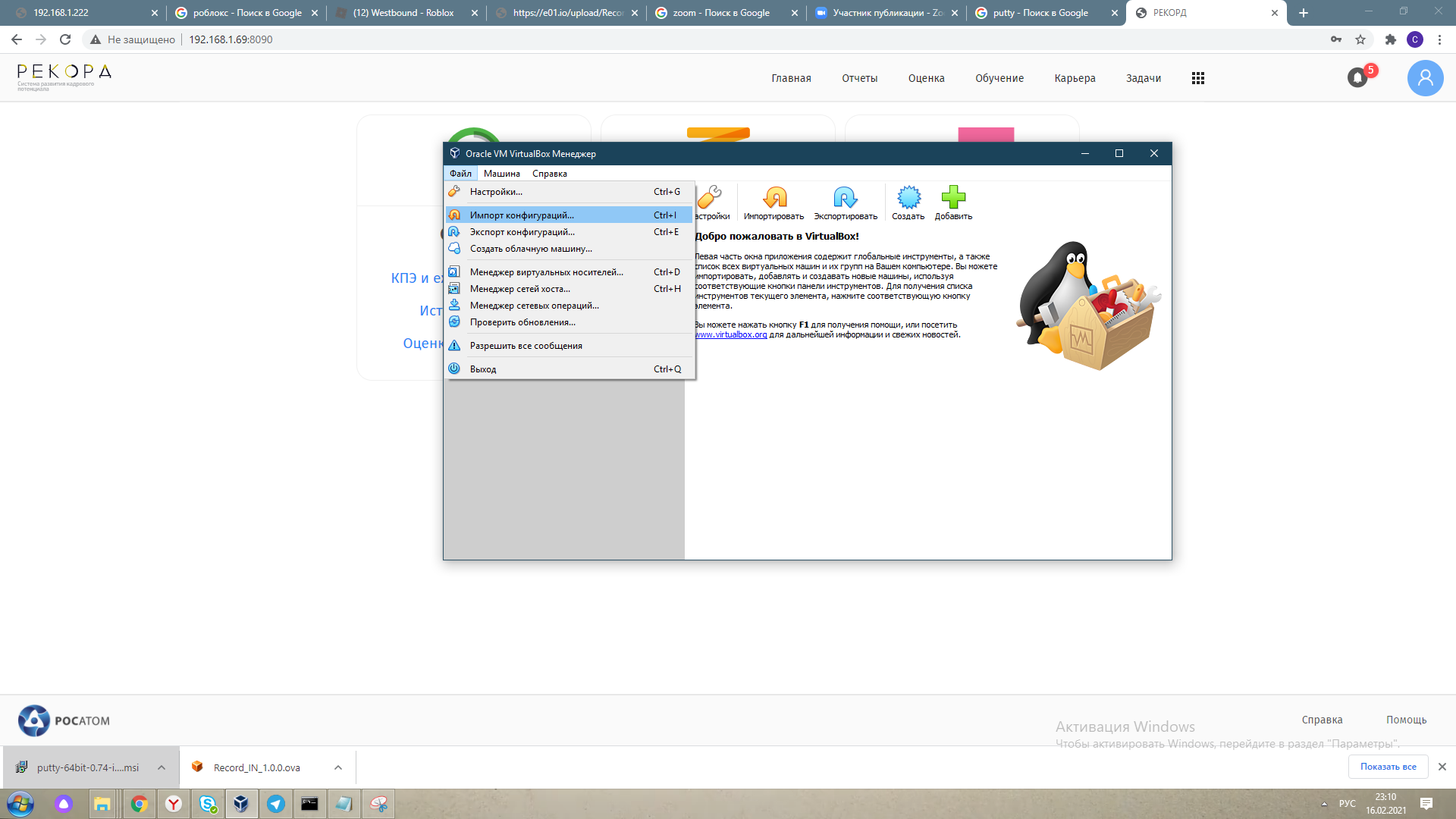 Рисунок 1 –Импорт конфигурацииВ поле Файл выбрать поставленный образ с конфигурацией (Рисунок 2)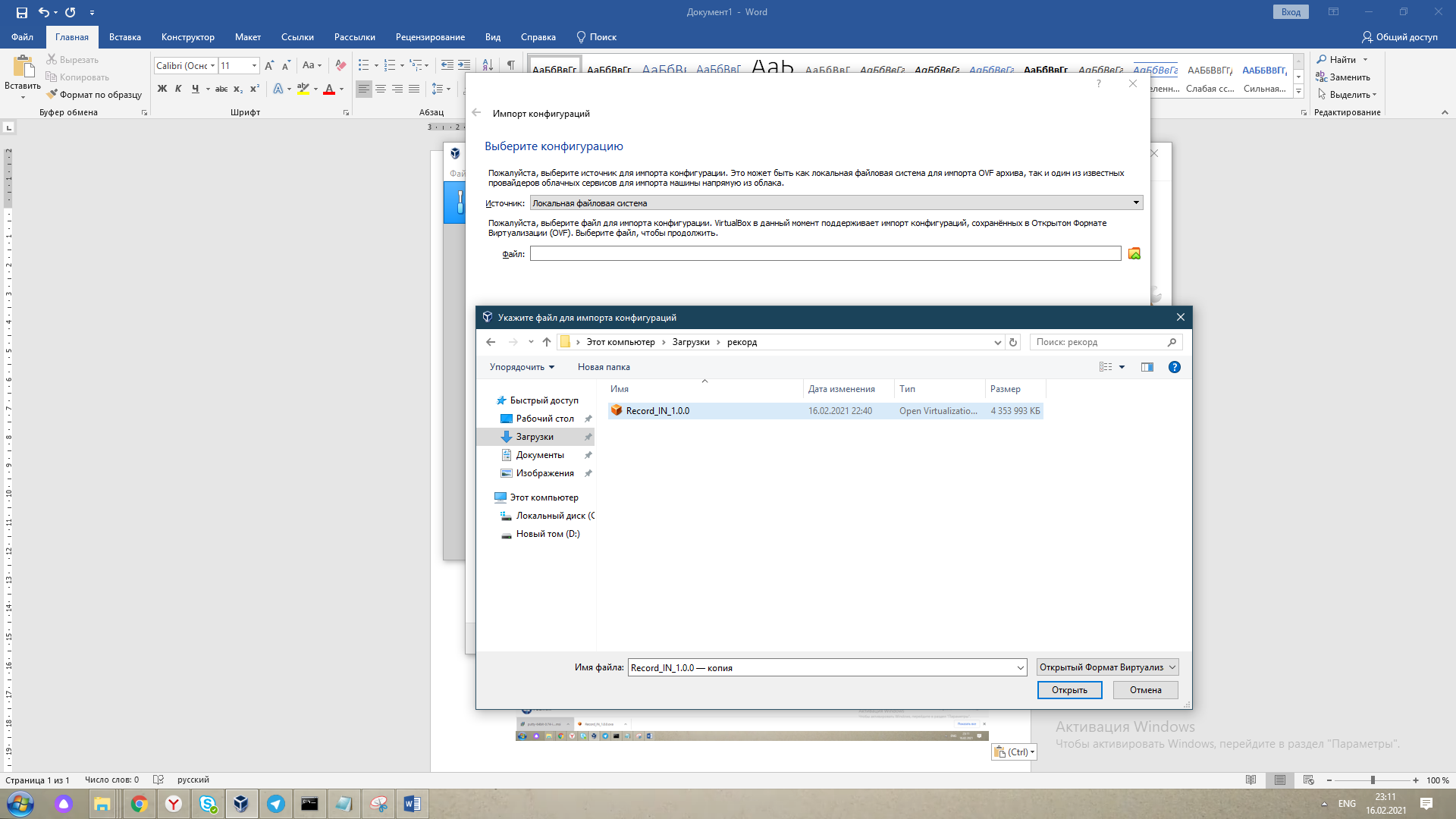 Рисунок 2 – Выбор образаДождаться окончания импорта конфигурации (Рисунок 3)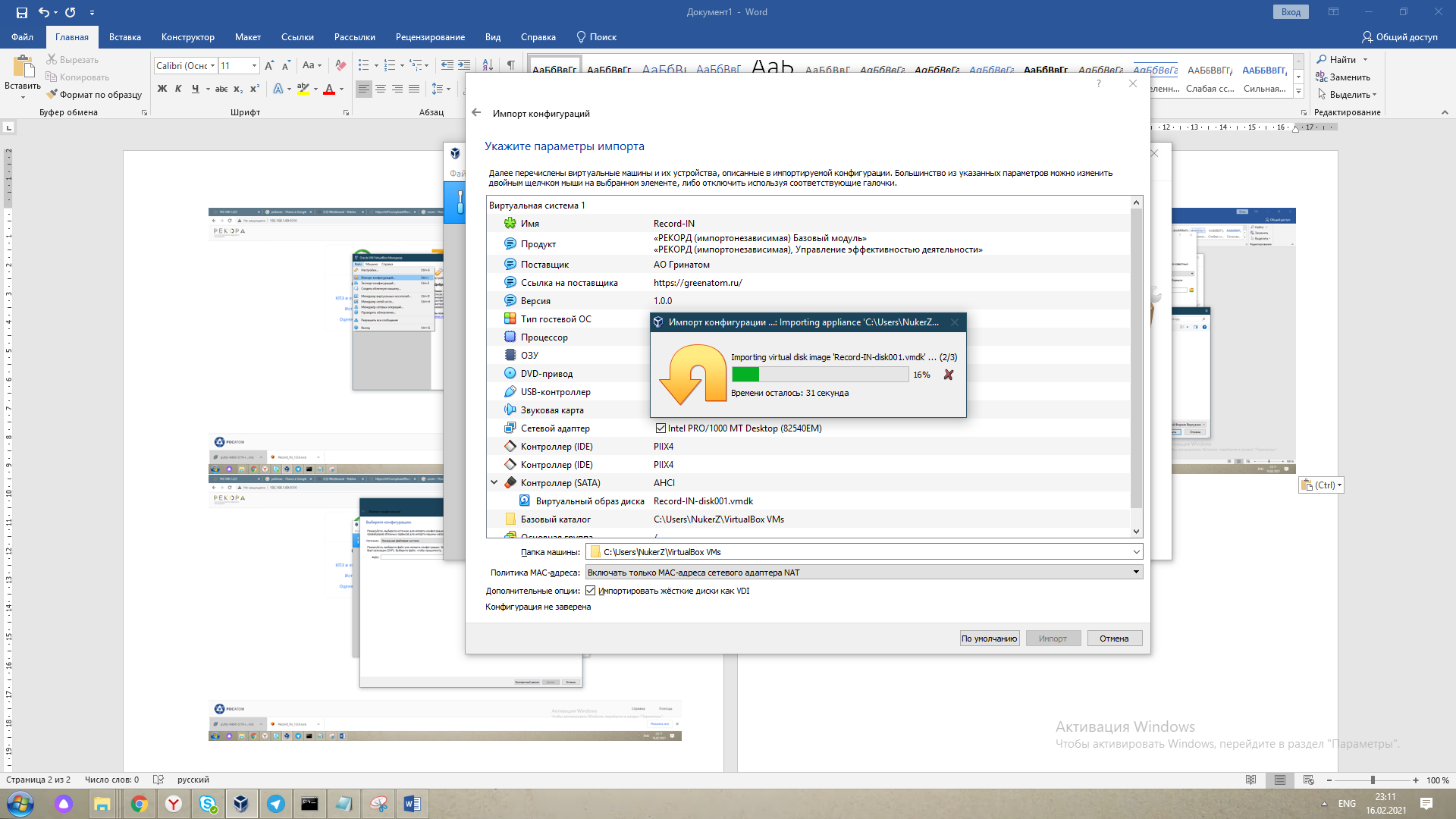 Рисунок 3 – Загрузка конфигурацииЗапуск виртуальной машиныПравой кнопкой мыши вызвать контекстное меню для импортированной конфигурации. В открывшемся меню выбрать Запустить (Рисунок 4)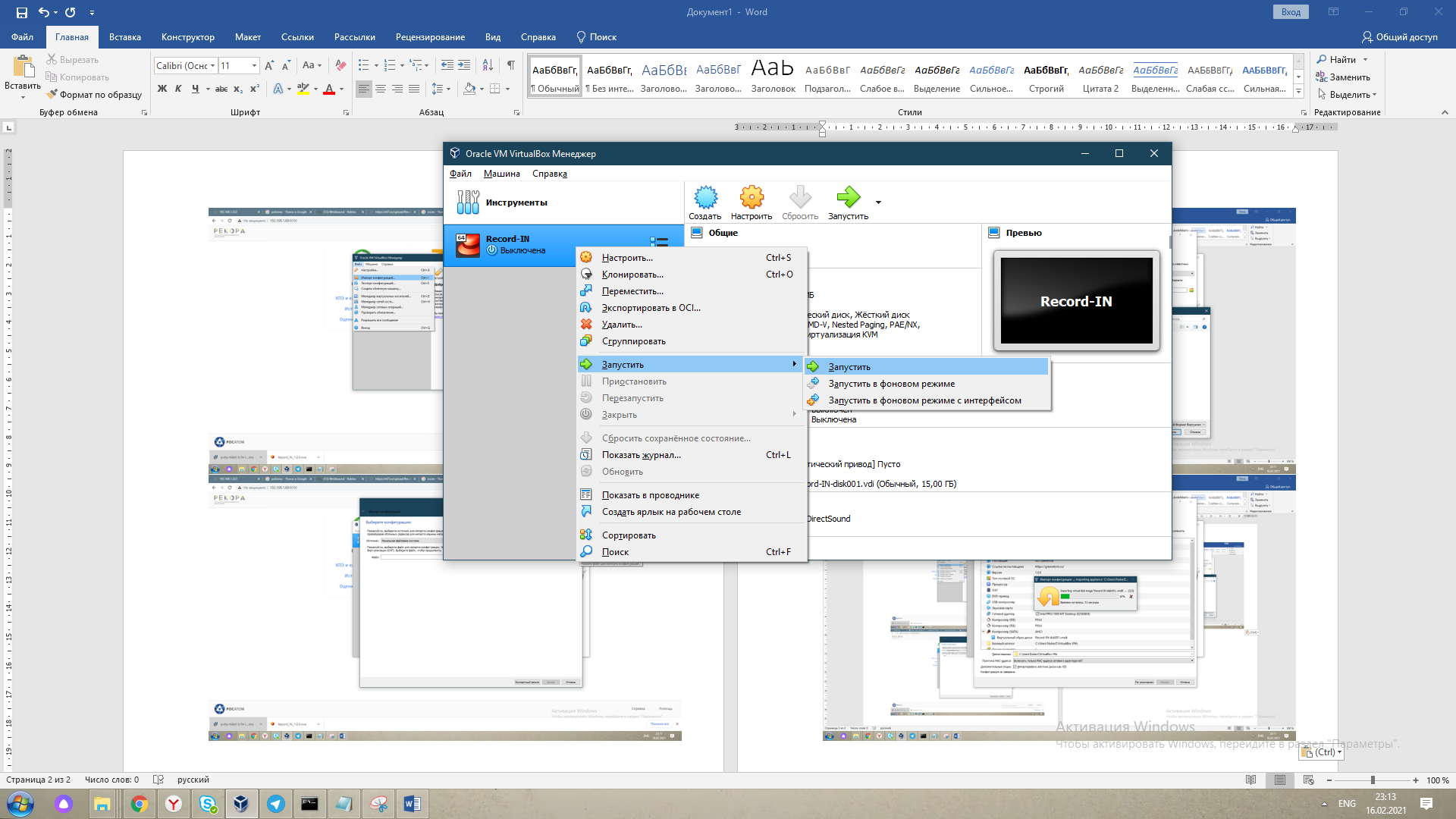 Рисунок 4 – Запуск виртуально машиныВ случае возникновении ошибки сетевого интерфейса необходимо нажать кнопку Изменить настройки сети (Рисунок 5) . В открывшемся окне нажать ОК( Рисунок 6)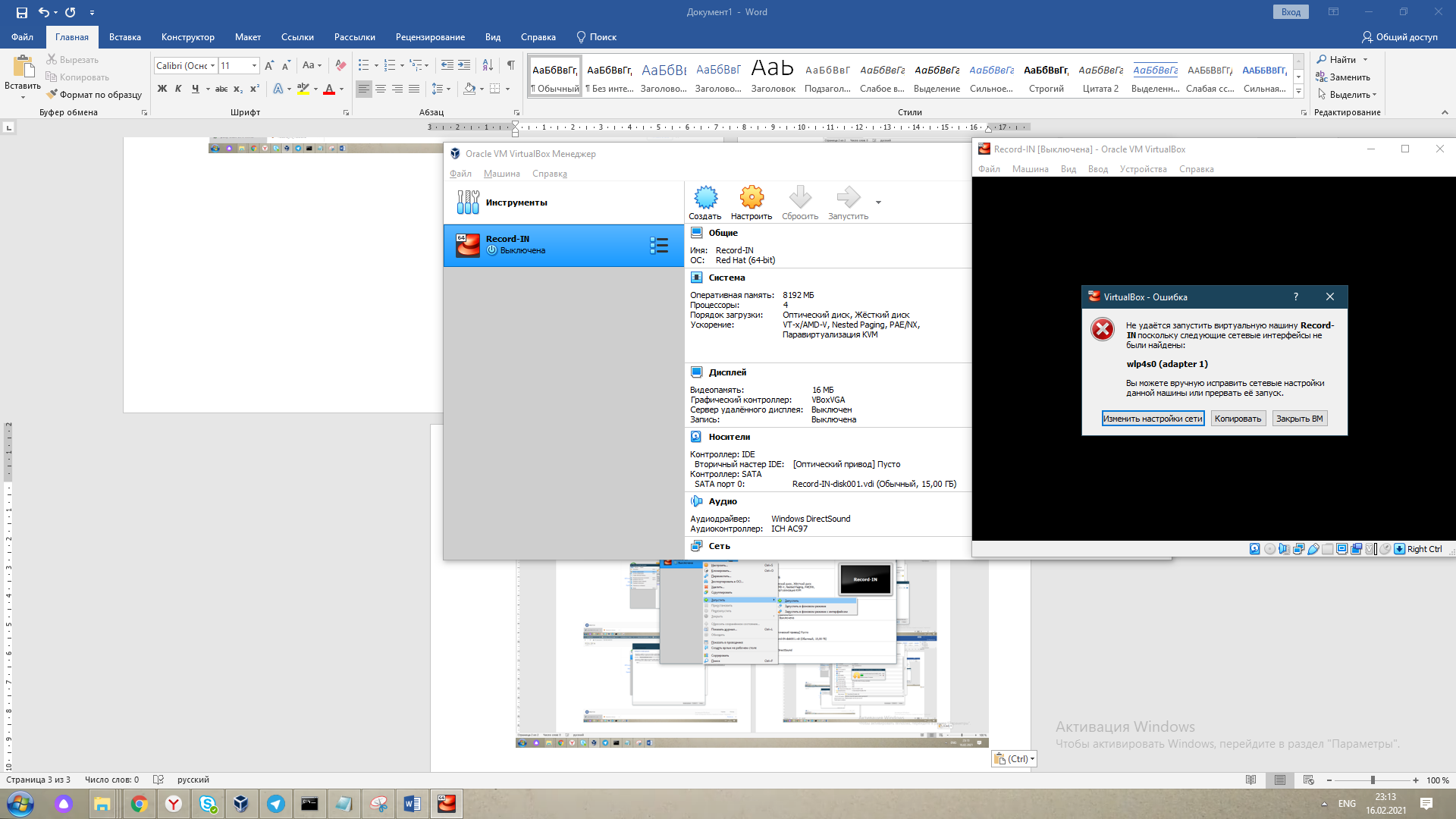 Рисунок 5 – Ошибка сетевого интерфейса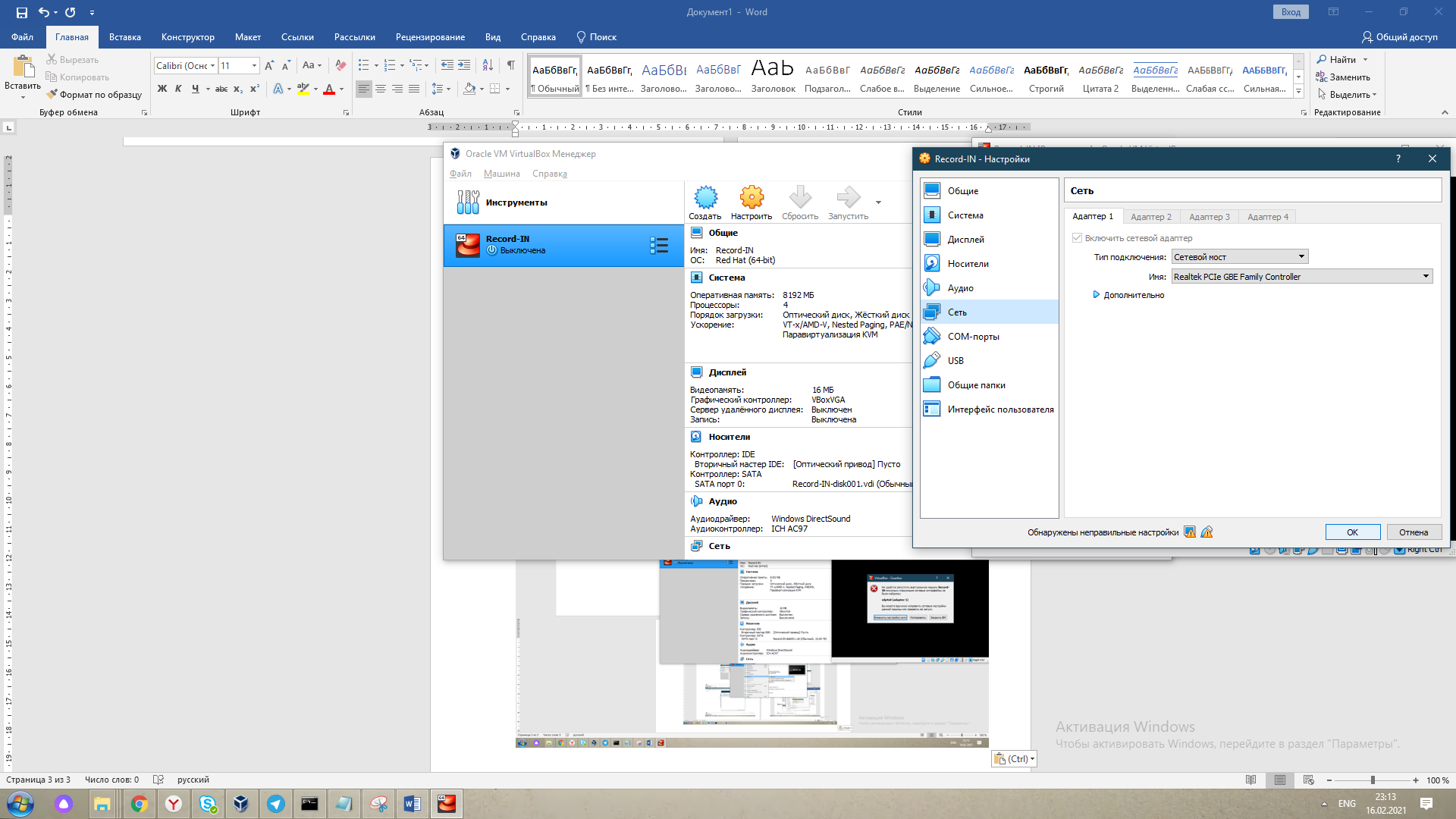 Рисунок 6 – Изменение сетевого интерфейсаПри возникновении ошибки USB контроллера (Рисунок 7) необходимо отключить поддержку USB в настройках виртуальной машины (Рисунок 8)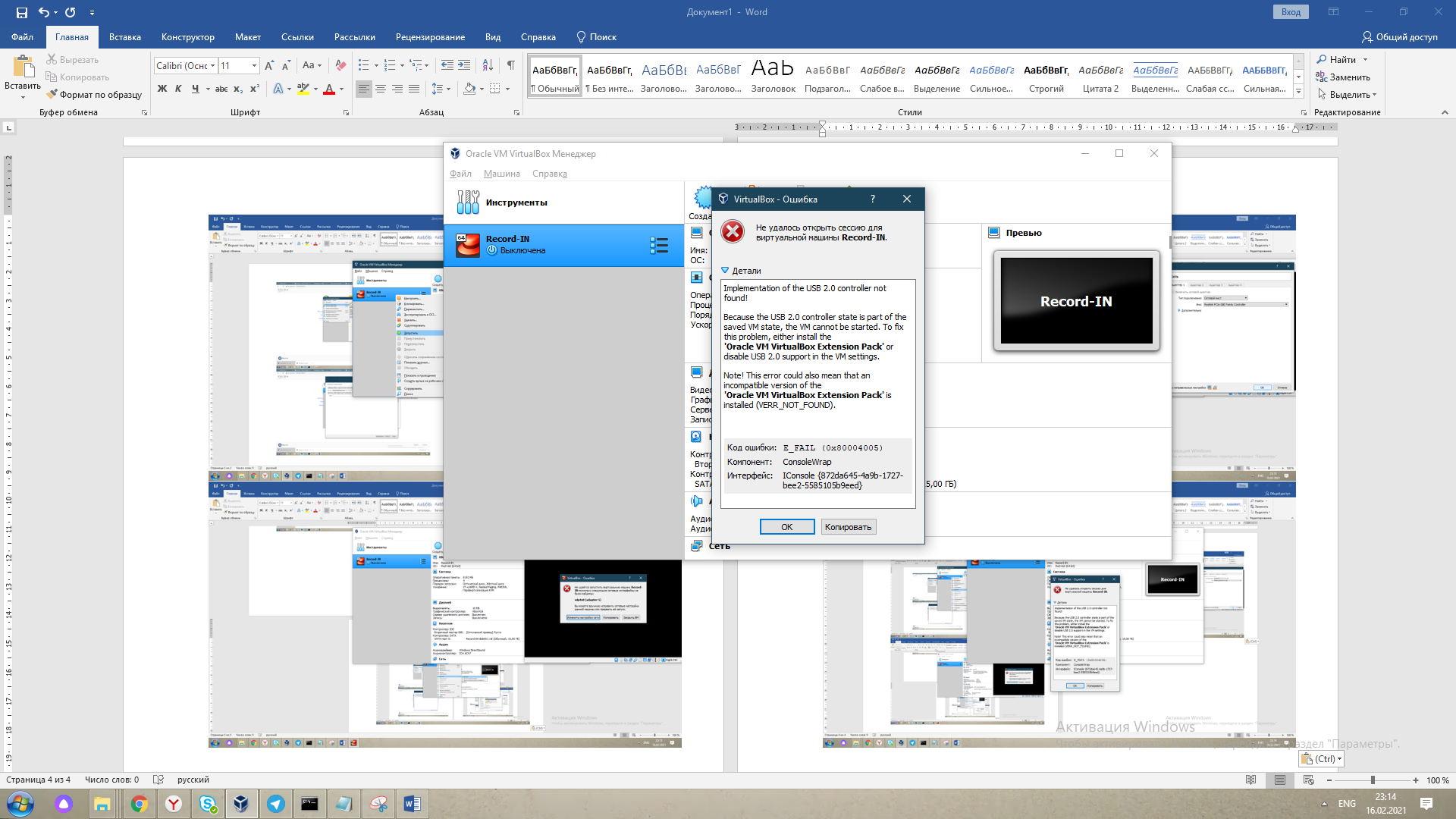 Рисунок 7 – Ошибка USB контроллера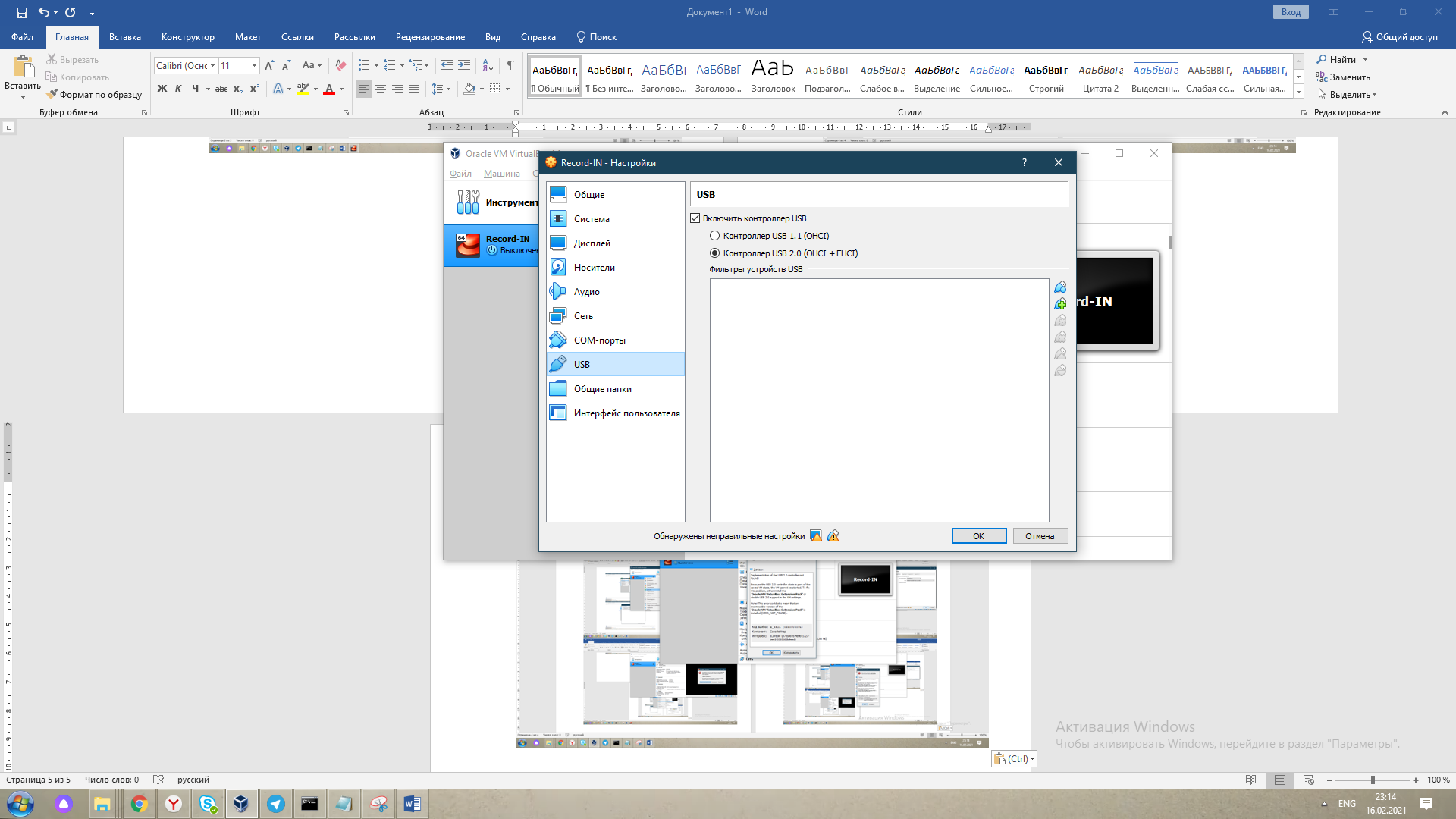 Рисунок 8 – Отключение USB контроллераПосле запуска виртуальной машины необходимо залогиниться в ОС используя следующую учетную запись: логин – record пароль – password (Рисунок 9)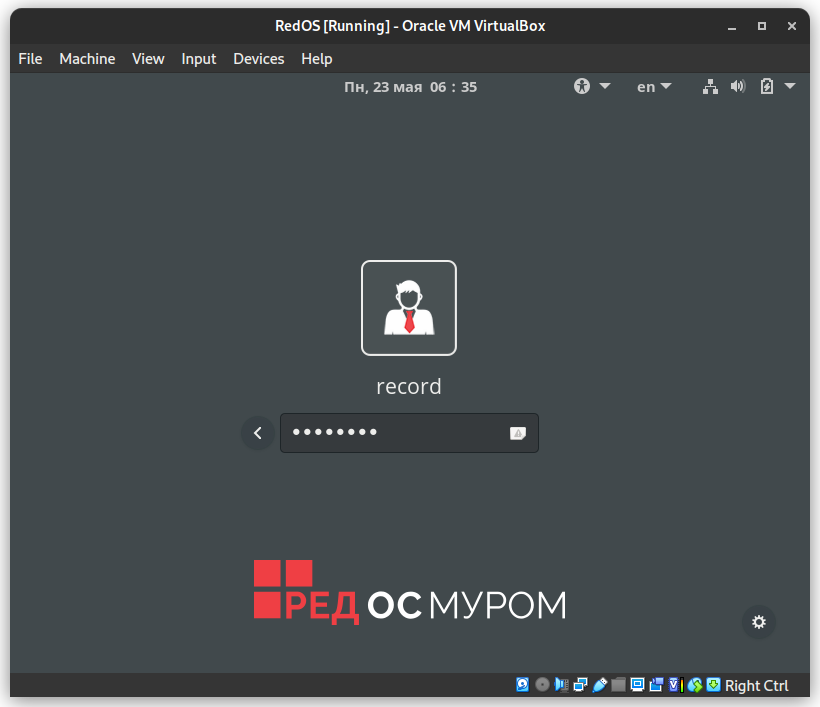 Рисунок 9 Вход в ОСВход в системуВ окне браузера ввести http://default.rosatom.local, нажать Enter. Откроется приветственное окно системы (Рисунок 11). Для входа в систему необходимо использовать тестовые учетные записи, указанные в подсказке Тестовые пользователи.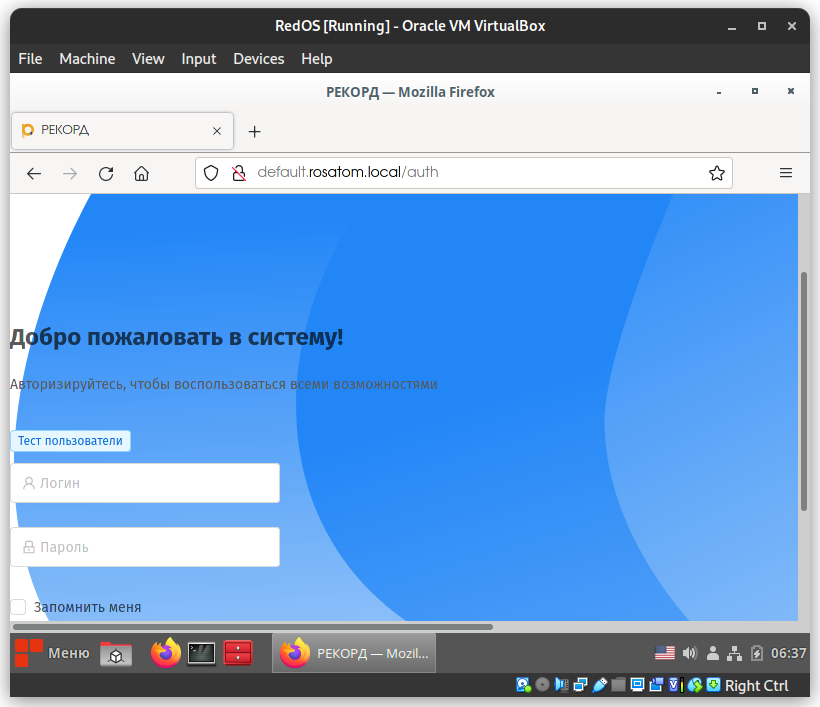 Рисунок 11 – Приветственное окно системы.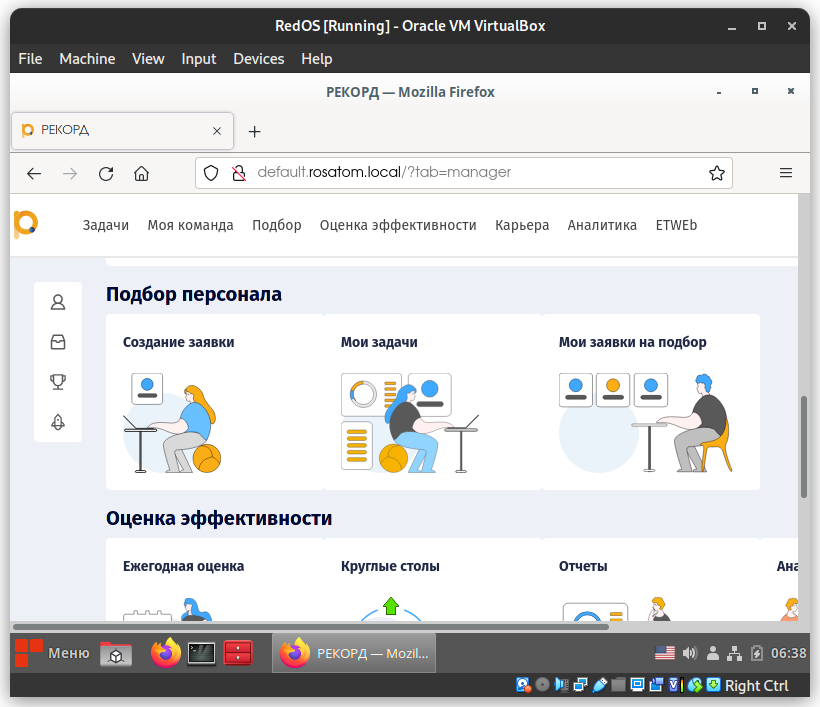 Рисунок 12 – Главное меню системы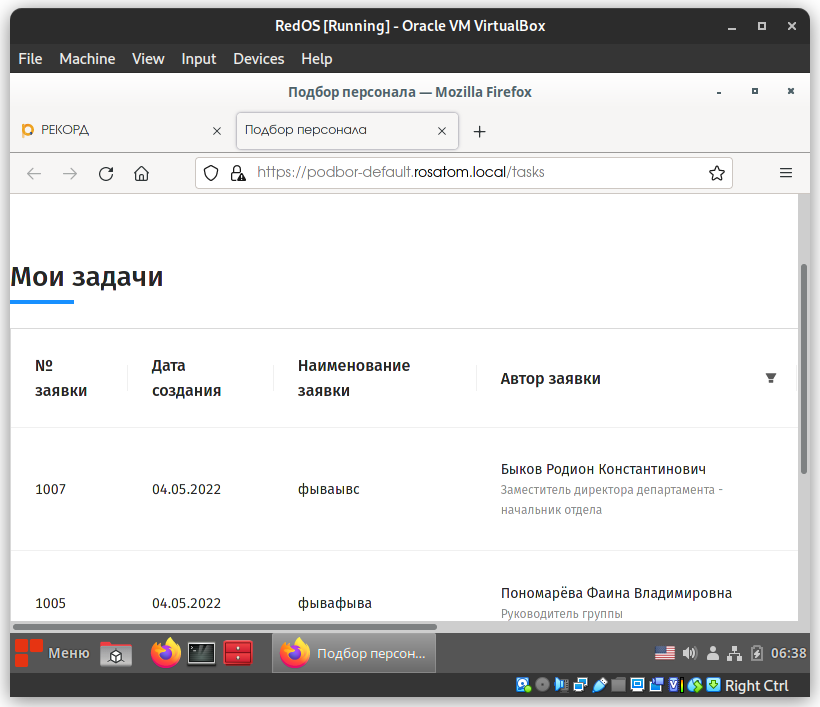 Рисунок 13- Меню Системное администрированиеУчетные записи на серверах для установки и администрированияДля установки и администрирования необходимо использовать учетные записи:root – учетная запись, владелец установки серверов developer – учетная запись, владелец установки приложенияУстановка и настройка ПОВ рамках проведения мероприятий по регистрации в реестре отечественного ПО разворачивание системы производится из преднастроенного образа (см. п. 5 Разворачивание системы из преднастроенного образа виртуальной машины.), отдельная инсталляция не требуется.Окружение для установки ПОДля установки базового программного обеспечения необходим обеспечить наличие следующих библиотек и пакетов:Таблица 4 - ЗависимостиУстановка и настройка системного ПОПеред установкой ПО системы необходимо выполнить установку и настройку системного ПО в соответствии с документацией производителей:Документация на CУБД  Postgres Pro Enterprise сертифицированная версия https://postgrespro.ru/docs/ ;Документация на платформу Java https://docs.oracle.com/en/java/index.html;Документация по REACT, JavaScript-библиотека для разработки пользовательских интерфейсов, https://ru.reactjs.org/docs/getting-started.html;Документация по распределенному брокеру сообщений Kafka https://kafka.apache.org/documentation/;Документация по сервису аутентификации и авторизации SSO Keycloack https://www.keycloak.org/documentation;Документация по ПО для автоматизации развертывания и управления приложениями в средах с контейнеризацией Docker https://docs.docker.com/;Документация по ПО для автоматизации развёртывания, масштабирования контейнеризированных приложений и управления ими Kubernetes https://kubernetes.io/docs/home/;Документация по ПО для облачного хранения файлов S3 Minio https://docs.min.io/.Управление kubernetes-кластеромУправление кластером kubernetes происходит с рабочего места администратора, имеющего доступ к порту 6443 машин c master node kubernetes по протоколу https..Системные конфигурационные файлыКонфигурационные файлы системы автоматически пакуются при сборке внутрь приложений, дополнительное конфигурирование не требуется. Способ сборки приложения исключает необходимость дополнительной ручной настройки.Конфигурационные файлы прикладного ПО, уникальные для каждой из площадок, расположены на серверах.Описание сборок и основных конфигурационных файловДля упаковки правильных конфигурационных файлов в артефакты приложений системы используется система профилей GitLab Runer. Для каждого стенда создан отдельный сборочный профиль:devmb – для стенда разработкиtestmb – для стенда тестированияprodmb – для продуктивного стенда.Для каждого профиля в коде системы хранится набор конфигурационных файлов, которые пакуются в артефакты приложений Системы. Пароли от учетных записей не хранятся в системе контроля версий и передаются GitLab Runer как параметры сборки (через -D):record.jdbc.password – пароль пользователя базы данныхrecord.globalregistry.password – пароль пользователя общего реестра репозиторияrecord.SUPERUSER_PASSWORD – пароль администратора основного репозиторияrecord.archiveRepositoryPassword – пароль администратора архивного репозиторияЛогирование, описание и настройкаВ качестве платформы для мониторинга используется EFK.На хосты, на которых развернуты компоненты приложения, устанавливается EFK -agent, передающий серверу EFK стандартные метрики хостов – загрузку процессора, количество доступной и используемой памяти.Для мониторинга микросервисов используются установленный в pod микросервиса EFK -агент. Агент снимает из микросервиса количество обработанных запросов, количество запросов, завершившихся с ошибочным http-статусом, доступность источника данных из микросервиса.Установка системыПорядок создания, установки и настройки системы описан в Техническом решении по созданию, установке и настройке отдельной инсталляции Системы на основе существующего решения.Установка и настройка клиентского ПОДля организации рабочих мест и работы с системой, необходимо:Компьютер, отвечающий минимальным требованиям: Операционная система: Windows 7+ / MacOS 10.13+Оперативная память: 4Гб +Процессор: intel i3 +Браузер Google Chrome 56+ / MS Internet Explorer 11+.Операции по обслуживаниюМероприятия по текущему обслуживанию комплексаУчетные записи для администрированияДля выполнения работ по администрированию необходимо использовать специальные учетные записи.Сервер СУБД и резервный сервер СУБД (standby):sysdb – системный пользователь СУБД;rosatomdb – пользователь СУБД, владелец схемы репозитория rosatom.Сервер контента:dmadmin – владелец инсталляции, суперпользователь.Сервер приложений:record - владелец инсталляции ПО Системы;Сервер индексирования:dmadmin - владелец инсталляции, суперпользователь.Порядок остановки системыОстановку системы необходимо выполнять в следующей последовательности:Сервера балансировки нагрузкиИз под пользователя root остановить сервер nginx# systemctl stop nginx.serviceСервер приложений (Выполнить на каждой ноде из пула серверов приложения). Из-под пользователя владельца установки (root):cd $WS_PROFILEDIR/bin Команда: ./stopServer.sh <AS_NAME>Где <AS_NAME> имя сервера приложений (например, ic-s-sedapp01) Из-под пользователя root остановить промежуточный сервер nginx # systemctl stop nginx.service. Из-под пользователя root остановить менеджер нод # /etc/init.d/node_manger_name_was.init stopСервер индексирования.Остановка сервисов:~/bin/stop_all_rosatom.sh от пользователя dmadminСервер контента репозитория rosatom.Последовательно остановить сервер методов Java, сервисы репозитория rosatom и процесс докброкер, выполнив команды, соответственно:record/server/stopMethodServer.shdm_shutdown_rosatomdm_stop_DocbrokerРезервный сервер СУБД (standby). Для остановки резервного сервера БД выполнить команду:sqlplus / as sysdba SQL> alter database recover managed standby database cancel;Сервер СУБД. Для остановки экземпляра БД выполнить команду: sqlplus / as sysdba SQL> shutdown immediate26Порядок запуска системыЗапуск системы выполняется в обратном порядке:1) Сервер СУБД.2) Резервный сервер СУБД (standby)3) Сервер контента 5) Сервер индексирования.6) Сервер приложений (Выполнить на каждой ноде из пула серверов приложения).Регламентные работыТаблица 5. Перечень регламентных работМетодика сопровождения прикладной части системы.Управление системой осуществляется в соответствии с документацией вендоров компонентов платформы и инструкциями администраторов отдельных сервисов, в которых описана архитектура платформы, а также все необходимые шаги для осуществления мониторинга и сопровождения платформы.Мониторинг и контроль сервисов.Система включает набор скриптов для мониторинга активности процессов и доступности репозитория и сервисов для пользователей и клиентских приложений. Эти скрипты включены в установку контент сервера, они могут быть задействованы любым программным комплексом мониторинга или администратором в консоли хоста контент сервера.Скрипты должны запускаться только от имени учетной записи-владельца инсталляции. Результатом выполнения скриптов является возврат значения в переменной $?.0 – в случае доступности процессалюбое иное значение – в случае отказа/недоступности процессаОписание базовых задач по обслуживанию системы ПП.Проверка состояния сервисов осуществляется несколькими способами:Доступность сервера индексации Доступность индекс-агента Состояние сервисов сервера ПП через панель управления Статус сервисов, журналы, статистика  Журналы экземпляров сервисов  Состояние очереди Обновление комплексаОбщие замечания по процедуре обновления компонентов.Установка обновлений прикладного ПО производится в соответствии с документацией производителя ПО. Для бесперебойной работы системы должны быть полностью отключены механизмы автоматического обновления системного ПО, прикладного ПО и любого стороннего ПО, участвующего в работе комплекса. Установка обновлений должна осуществляться только после проверки на второстепенных средах (тестирования и разработки).Настоящий регламент не рассматривает процедуру обновления микропрограмм аппаратного комплекса.Процедура обновления может быть произведена только после разработки Плана проведения работ, включающего:Подробное описание подготовительных работ для проведения обновления,Пошаговое описание шагов выполнения обновления,План тестирования функционала системы после обновления,Детальный план возврата системы в исходное состояние при неудачном выполнении работ.Каждый их этапов плана должен иметь заданные временные рамки выполнения и ответственных за выполнение работ специалистов.Установка обновлений осуществляется в строгом соответствии с документацией вендора компонента комплекса. Дополнительные рекомендации могут быть даны разработчиком системы после тестирования на второстепенных средах.Установка минорных обновлений.Установка минорных обновлений (патчей, исправлений) осуществляется:Для ОС RedOS – исключительно после использования команды «yum check-update», построения списка версий пакетов, для которых имеются обновленные версии и согласование перечная обновляемых пакетов с разработчиком системы. Установка обновлений пакетов без согласования версий может привести к нарушению работоспособности комплекса.Для Kubernetes – установка обновлений предусматривается для случаев, когда применение исправления рекомендовано производителем для решения конкретной проблемы в функционировании комплекса. Установка обновлений должна быть согласована с разработчиком системы.Для продуктов Kafka – установка обновлений предусматривается для случаев, когда применение исправления рекомендовано производителем для решения конкретной проблемы в функционировании комплекса. Установка обновлений должна быть согласована с разработчиком системыДля PostgreSQL – установка обновлений предусматривается для случаев, когда применение исправления рекомендовано производителем СУБД для решения конкретной проблемы в функционировании комплекса или задействованию нового функционала БД, согласованного с эксплуатантом Системы. Установка обновлений должна быть согласована с разработчиком системы.Установка минорных обновлений выполняется исключительно для одного компонента комплекса (ОС, СУБД, Сервер приложений, Контент сервер и т.д.) в одну итерацию. Перед проведением работ по обновлению системы выполняется полное резервное копирование компонент, в отношении которых производятся работы.Установка мажорных обновлений.Установка любых мажорных обновлений (сервис пак, версия, релиз) осуществляется после согласования версии обновленного ПО с матрицей совместимости прочих компонент комплекса системы. Так как комплекс представляет собой сложную архитектуру, в которой используется ПО нескольких вендоров, требуется согласование используемых версий продуктов во избежание проблем с совместимостью. Для установки отдельных мажорных обновлений (например, ОС, СУБД) рекомендуется рассмотреть возможность использования stage окружений (КТС временного размещения клона обновляемой системы). При масштабном обновлении компонент комплекса системы (более чем одной версии компонента одного типа) требуется подготовка и согласование документа-стратегии выполняемых работ.Установка мажоритарных обновлений осуществляется:Для ОС RedOS – обновление версии ОС осуществляется в соответствии с рекомендациями производителя ОС, и после согласования с разработчиком системы.Для Kubernetes – установка обновлений должна быть согласована с разработчиком системы.Для PostgresSQL – установка обновлений предусматривается для случаев, когда применение исправления рекомендовано производителем СУБД для решения конкретной проблемы в функционировании комплекса или задействованию нового функционала БД, согласованного с эксплуатантом Системы. Установка обновлений должна быть согласована с разработчиком системы. Обновление выполняется в обязательном порядке с использованием stage окружения, максимально приближенного по конфигурации к среде Промышенной эксплуатации, так как второстепенные среды имеют редуцированную (минимальный набор компонентов) схему развертывания и не предполагают использование функций ПО, связанных с обеспечением распределения нагрузки или обеспечением высокой доступности.Установка мажорных обновлений выполняется исключительно для одного компонента комплекса (ОС, СУБД, Сервер приложений, Контент сервер и т.д.) в одну итерацию, за исключением случаев, когда обновление одного компонента требует обновление одного или нескольких для соблюдения требований матрицы совместимости. Перед проведением работ по обновлению системы выполняется полное резервное копирование компонент, в отношении которых производятся работы.Установка обновлений на клиентские рабочие станции.Автоматическое обновление на клиентских рабочих станциях должно быть отключено. При произведении работ по установке обновлений необходимо согласование устанавливаемых версий обновлений с разработчиком системы для: Google Chrome 56+ / MS Internet Explorer 11+.Установка патчей безопасности, системных драйверов выполняется согласно внутренней политике компании.Мониторинг СистемыАдминистратор Системы должен контролировать свободное доступное пространство на файловых системах, а также регулярно (не менее 1 раза в день) отслеживать предупреждения и критические ошибки на серверах приложений и метод сервере на контент-серверах на сервере индексирования на серверах балансировки нагрузкиОшибки работы системы и способы их устраненияВход в Систему невозможен из-за ввода неправильного имени пользователяПри входе в Систему отказ в доступе возможен по причине неправильно введенного имени пользователя, так как поле ввода чувствительно к регистру. Так же необходимо убедиться, что на странице входа указан корректный домен для аутентификации.Отображение окна сертификата при работе с СистемойПри запуске Системы на экране может отобразиться окно сертификата безопасности. Для закрытия данного окна следует нажать ОК кнопку, после чего окно больше не появится.Возможные ошибки при возобновлении работы с Системой после временного интервалаСледует учитывать, что в Системе запускается автоматический учет времени простоя, если авторизованный пользователь длительное время не работает с Системой. При возобновлении деятельности возможно появление сообщений «Тайм-аут по простою», которые означают, что пользователь из-за простоя Системы был отключен. В этом случае следует обновить окно и выполнить повторную авторизацию в Системе.Длительность допустимого простоя задается в файле-дескрипторе /WEB-INF/web.xml, находящемся внутри war-файла приложения Системы. Для изменения значения необходимо отредактировать секцию <session-config>.<session-timeout>, установив требуемое значение (в минутах), после чего выполнить редеплой и рестарт приложения. Для изменения значения параметра на постоянной основе необходимо изменить файл в коде Системы (GIT).Возможные ошибки при открытии файловВозможны 2 варианта развития событий при открытии файлов:Уведомление «Запускается приложение работы с контентом. Повторите через минуту.» - означает, что приложение не успело запуститься для открытия файла, нужно подождать минуту и попробовать снова. Ошибка «Не удалось запустить приложение для работы с контентом.» - появляется спустя какое-то время после первой попытки открытия файла.В случае возникновения ошибки при загрузке или открытии файлов на компьютере пользователя необходимо выполнить следующие действия:Убедиться, что установлены и используются корректные версии операционной системы, Internet Explorer или Chrome и среды выполнения Java (Sun JRE). Убедиться, что адрес приложения добавлен в зону «Надежные сайты» и для него не блокируются всплывающие окна в Internet Explorer (если используется браузер Internet Explorer).Закрыть все окна Internet Explorer или Chrome, при необходимости, завершить в Диспетчере Задач Windows все процессы iexplore.exe, java.exe и javaw.exe, если система открыта в Internet Explorer, и все процессы chrome.exe и jp2launcher.exe, если используется Chrome.Отключить, если используются, брандмауэр, антивирус и дополнительные средства защиты, затем попробовать воспроизвести проблему. Если не воспроизводится, необходимо тщательно проанализировать текущие настройки антивирусного ПО и брандмауэра и настроить те из них, которые приводят к препятствованию работы функционала апплета передачи содержимого в WebtoОсновные типы сбоевВозможны следующие основные типы сбоев:остановка системной службы повреждение, либо утеря данных - БД, файловое или индексного хранилище Восстановление в случае повреждения данныхВ случае сбоя в работе сервера СУБД необходимо восстановить БД из резервной копии при помощи штатного средства, встроенного в используемую систему резервного копирования. Восстановление необходимо производить только при остановленных процессах системы.В случае сбоя в работе сервера контента или сервера приложений необходимо восстановить файловое хранилище из резервной копии. Восстановление производить при остановленных процессах системы.В случае серьезного сбоя в работе сервера поиска необходимо восстановить индексное хранилище из резервной копии. Восстановление производить при остановленных процессах системы.Полное восстановлениеПри выходе из строя аппаратных компонентов сервера, критическом сбое в работе ОС, выхода из строя двух или более дисков из массива системного раздела необходимо выполнить следующие действия (в зависимости от роли сервера):1)Восстановление сервера СУБД:восстановить работу аппаратного обеспечения сервера БД;установить системное и прикладное ПО;восстановить БД из резервной копии.2)Восстановление сервера контента:восстановить работу аппаратного обеспечения сервера контента;установить системное ПО;установить прикладное ПО;восстановить файловое хранилище из резервной копии.3)Восстановление сервера индексирования:восстановить работу аппаратного обеспечения сервера поиска;установить системное ПО;установить прикладное ПО;восстановить индексное хранилище из резервной копии.Восстановление сервера приложений:восстановить работу аппаратного обеспечения сервера приложений;установить системное ПО;установить прикладное ПО. В системе предусмотрено частичное и полное восстановление прикладных данных. 1. Полное восстановление продуктивных прикладных данных, восстановление всех данных контента и соответствующих им метаданным, хранящимся в БД, на конкретный день недели, на одну или две недели, или один месяц назад от текущего момента («откат» назад на сутки и более от текущего момента) осуществляется следующим образом:администратором выполняется остановка служб прикладной системы;восстановление контента проводится с помощью имеющихся ленточных или дисковых копий (которые делаются ежедневно, еженедельно и ежемесячно):сначала восстанавливается полная ленточная \ дисковая копия, а затем необходимое количество инкрементальных;восстанавливается полная ленточная \ дисковая копия БД (делается ежедневно, еженедельно и ежемесячно);далее администратором выполняется запуск служб системы системы, проверка данных контента и СУБД. 2. Частичное восстановление продуктивных прикладных данных, а именно, восстановление отдельного документа, на конкретный день недели, на одну или две недели, или один месяц назад от текущего момента («откат» назад на сутки и более от текущего момента) осуществляется следующим образом:восстановление продуктивных данных производится на временно выделенный ресурсный пул Vmware (должен быть изолирован по сети от продуктивной среды);проводится восстановление продуктивного контента с помощью имеющихся ленточных \ дисковых копий (которые делаются ежедневно, еженедельно и ежемесячно):сначала восстанавливается полная ленточная \ дисковая копия, а затем необходимое количество инкрементальных (в хранилище тестовой среды);возможно восстановление отдельного раздела СХД;восстанавливается полная ленточная копия продуктивной БД делается ежедневно, еженедельно и ежемесячно) в БД среды тестирования, в базе данных изменяются параметры в таблице dm_location_s для области хранения контента;вручную выполняется реконфигурация для назначения требуемых адресов и имен серверов (IP адрес сервера, FQDN сервера), а также конфигурации развернутых сервисов;администратором выполняется запуск служб системы на восстановленной среде, проверка данных контента и БД;администратором выполняется поиск нужного документа, экспорт документа из временной среды и импорт в продуктивный ландшафт.Восстановление прикладных данных ландшафта тестирования и разработки выполняется полностью аналогично описанному выше процессу восстановления прикладных данных продуктивного ландшафта. 4. Восстановление системных данных серверов всех ландшафтов производится с дисковых резервных копий, сохраненных перед вводом систем в промышленную эксплуатацию. СокращениеОпределениеСистемаСистема развития кадрового потенциала РЕКОРД (импортонезависимая): ПодборПОПрограммное обеспечениеСУБДСистема управления базами данныхБДБаза данныхEFKElasticSearch+Fluentd+KibanaПППолнотекстовый поискВерсияДатаАвторПервая редакция/Описание измененийРоль сервераИспользуемое системное и прикладное программное обеспечение Серверы приложений RedOS 7.3, Docker,KubernetesСервер СУБД RedOS 7.3, PostgreSQLСервер индексирования RedOS 7.3, ,ElasticSearch,Fluentd,KibanaСерверы контента RedOS 7.3,S3 minioСервера мониторингаRedOS 7.3, Prometheus, alertmanagerСервер шины данныхRedOS 7.3, KafkaСервер авторизацииKeyCloakНазваниеверсияссылкаБекендБекендБекендdotenv8.2.0https://npmjs.com/package/dotenvkafka-node4.1.3https://npmjs.com/package/kafka-nodemoleculer0.14.11https://npmjs.com/package/moleculermoleculer-repl0.6.4https://npmjs.com/package/moleculer-replmoleculer-web0.9.1https://npmjs.com/package/moleculer-webpg8.5.1https://npmjs.com/package/pgpg-hstore2.3.3https://npmjs.com/package/pg-hstoresequelize5.22.4https://npmjs.com/package/sequelizesequelize-cli5.5.1https://npmjs.com/package/sequelize-clisequelize-typescript1.1.0https://npmjs.com/package/sequelize-typescripttypescript3.9.9https://npmjs.com/package/typescriptnats1.4.12https://npmjs.com/package/natsnodemailer6.4.16https://npmjs.com/package/nodemailerdate-fns2.19.0https://npmjs.com/package/date-fnsuuid8.3.2https://npmjs.com/package/uuidAxios0.21.1https://npmjs.com/package/axios@elastic/elasticsearch7.9.1https://npmjs.com/package/@elastic/elasticsearchJaeger-client3.18.1https://npmjs.com/package/jaeger-clientminio7.0.23https://npmjs.com/package/miniocookie0.4.1https://npmjs.com/package/cookiecookie-parser1.4.5https://npmjs.com/package/@types/cookie-parserForm-data4.0.0https://npmjs.com/package/form-datahelmet4.0.0https://npmjs.com/package/helmetlodash4.17.21https://npmjs.com/package/lodashIoredis4.28.0https://npmjs.com/package/ioredisBull3.20.0https://npmjs.com/package/bullswagger-ui-dist3.32.4https://npmjs.com/package/swagger-ui-distConnect-redis6.1.1https://npmjs.com/package/connect-redisExpress-session1.17.2https://npmjs.com/package/express-sessionGot11.18.2https://npmjs.com/package/gotKeycloack-connect16.1.1https://www.npmjs.com/package/keycloak-connectAdm-zip0.5.4https://www.npmjs.com/package/adm-zipElastic-builder2.13.0https://www.npmjs.com/package/elastic-builderФронтендФронтендФронтенд@ant-design/icons4.7.0https://npmjs.com/package/@ant-design/iconsantd5.4.4https://npmjs.com/package/antdClassnames2.3.1https://www.npmjs.com/package/classnamesaxios0.21.4https://npmjs.com/package/axiosaxios-cache-adapter2.7.3https://npmjs.com/package/axios-cache-adapterjs-cookie2.2.1https://npmjs.com/package/js-cookielodash4.17.21https://npmjs.com/package/lodashmemoize-one5.2.1https://npmjs.com/package/memoize-onemobx6.4.1https://npmjs.com/package/mobxmobx-react7.3.0https://npmjs.com/package/mobx-reactreact16.13.1https://npmjs.com/package/reactreact-dom17.0.2https://npmjs.com/package/react-domreact-infinite-scroller1.2.5https://npmjs.com/package/react-infinite-scrollerreact-router5.2.1https://npmjs.com/package/react-routerreact-router-dom5.3.0https://npmjs.com/package/react-router-domtypescript3.9.7https://npmjs.com/package/typescriptКраткое описаниеПодробное описаниеВремя проведенияМониторинг серверовПроверить мониторинг нагрузки CPU APP/CS/DBПроверить мониторинг Проверить доступность Системы по httpsПроверить доступность серверов приложений по httpПроверить сообщения систем мониторинга на наличие ошибокПроверить логи APP/CS на наличие error, fatal ошибок.Проверить свободное пространство на файловых системах продуктивных серверов (APP/CS/INDEX/DB/SHARK)В начале и в конце рабочего дняМониторинг состоянияУтилизации CPU APP/CS/DB/SHARKКоличества сессий APP/CSСообщений систем мониторингаВ течении рабочего дняМониторинг приложенияПроверить наличие ошибок в логеПроверить доступность приложений системы через браузерПри возникновении ошибки – проверить, влияет ли ошибка на функционирование приложения, если не влияет – собрать логи и дамп процесса приложения, если влияет – перезапустить экземпляр сервера приложенийПроверить отсутствие ошибок в логеПри возникновении инцидента